Eindterm 3de graad ASO – Moderne vreemde talen – Frans – EngelsEindterm 3de graad TSO – Moderne vreemde talen – Frans – EngelsMondelinge interactieMondelinge interactieIn teksten met de volgende kenmerkenIn teksten met de volgende kenmerkenOnderwerpvrij concreeteigen leefwereld en dagelijks levenonderwerpen van meer algemene aardTaalgebruikssituatiede gesprekspartners richten zich tot elkaar en tot anderenvoor de leerlingen relevante taalgebruikssituatiesmet en zonder visuele ondersteuning, met inbegrip van non-verbale signalenmet aandacht voor digitale mediaStructuur/ Samenhang/ Lengteenkelvoudige en samengestelde zinnen met een beperkte mate van complexiteitduidelijke tekststructuurcomplexere elementen verbonden tot een coherente tekstvrij korte en af en toe langere tekstenUitspraak, articulatie, intonatieheldere uitspraakzorgvuldige articulatienatuurlijke intonatiestandaardtaalTempo en vlotheidmet eventuele herhalingen en onderbrekingennormaal tempoWoordenschat en taalvariëteitfrequente woordentoereikend om duidelijke beschrijvingen te geven van en meningen te formuleren over de eigen leefwereld en onderwerpen van meer algemene aardstandaardtaalinformeel en formeelOnderwerpvrij concreeteigen leefwereld en dagelijks levenonderwerpen van meer algemene aardTaalgebruikssituatiede gesprekspartners richten zich tot elkaar en tot anderenvoor de leerlingen relevante taalgebruikssituatiesmet en zonder visuele ondersteuning, met inbegrip van non-verbale signalenmet aandacht voor digitale mediaStructuur/ Samenhang/ Lengteenkelvoudige en samengestelde zinnen met een beperkte mate van complexiteitduidelijke tekststructuurcomplexere elementen verbonden tot een coherente tekstvrij korte en af en toe langere tekstenUitspraak, articulatie, intonatieheldere uitspraakzorgvuldige articulatienatuurlijke intonatiestandaardtaalTempo en vlotheidmet eventuele herhalingen en onderbrekingennormaal tempoWoordenschat en taalvariëteitfrequente woordentoereikend om duidelijke beschrijvingen te geven van en meningen te formuleren over de eigen leefwereld en onderwerpen van meer algemene aardstandaardtaalinformeel en formeelkunnen de leerlingen volgende taken uitvoeren:kunnen de leerlingen volgende taken uitvoeren:27de taaltaken gerangschikt onder “luisteren” en “spreken”, in een gesprekssituatie uitvoeren;LezenLezenIn teksten met de volgende kenmerkenIn teksten met de volgende kenmerkenOnderwerpvrij concreetvertrouwd en minder vertrouwdeigen leefwereld en dagelijks levenook onderwerpen van meer algemene aardTaalgebruikssituatievoor de leerlingen relevante taalgebruikssituaties met en zonder visuele ondersteuningook met socioculturele verschillen tussen de Franstalige/Engelstalige wereld en de eigen wereldmet aandacht voor digitale mediaStructuur/ Samenhang/ Lengteenkelvoudige en eenvoudig samengestelde zinnen met af en toe een beperkte mate van complexiteitduidelijke tekststructuurwat langere tekstenook met redundante informatieWoordenschat en taalvariëteitoverwegend frequente woordenoverwegend eenduidig in de contextook met minimale afwijking van de standaardtaalinformeel en formeelOnderwerpvrij concreetvertrouwd en minder vertrouwdeigen leefwereld en dagelijks levenook onderwerpen van meer algemene aardTaalgebruikssituatievoor de leerlingen relevante taalgebruikssituaties met en zonder visuele ondersteuningook met socioculturele verschillen tussen de Franstalige/Engelstalige wereld en de eigen wereldmet aandacht voor digitale mediaStructuur/ Samenhang/ Lengteenkelvoudige en eenvoudig samengestelde zinnen met af en toe een beperkte mate van complexiteitduidelijke tekststructuurwat langere tekstenook met redundante informatieWoordenschat en taalvariëteitoverwegend frequente woordenoverwegend eenduidig in de contextook met minimale afwijking van de standaardtaalinformeel en formeelkunnen de leerlingen volgende taken beschrijvend uitvoeren:kunnen de leerlingen volgende taken beschrijvend uitvoeren:13een spontane mening vormen over informatieve, prescriptieve narratieve, argumentatieve en artistiek-literaire teksten;Eindterm 3de graad ASO – NederlandsTaalbeschouwingEindterm 3de graad ASO – NederlandsTaalbeschouwingEindterm 3de graad ASO – NederlandsTaalbeschouwingTaalgebruik31 Met het oog op doeltreffende communicatie en verdiepende taalbeschouwelijke kennisontwikkeling kunnen de leerlingen op hun niveau in allerlei taalgebruikssituaties bewust reflecteren op een aantal aspecten van het taalgebruik.Ze kunnen in aansluiting bij wetenschappelijke inzichten de hiernavolgende verschijnselen herkennen, onderzoeken en duiden:31.2 in het sociolinguïstische domeinNederlands en andere talen;nationale, regionale, sociale en situationele taalvariëteiten;dimensies van taalverandering: maatschappelijke, politieke, historische;Leerplan 3de graad ASO - Niet-confessionele zedenleerProcesdoel IV  Verantwoordelijkheid voor huidige en toekomstige generaties 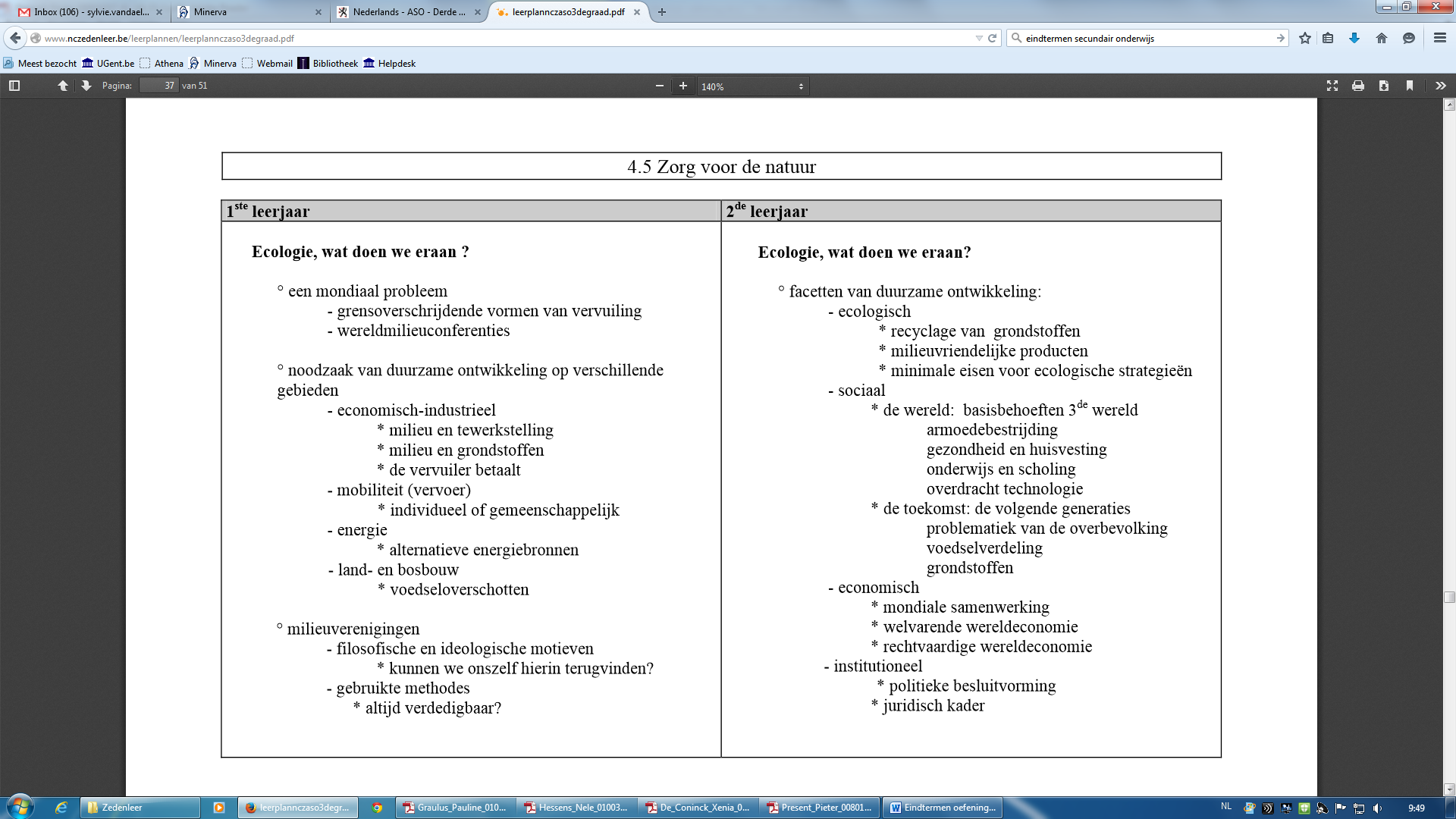 